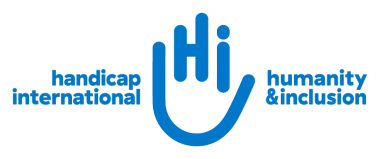 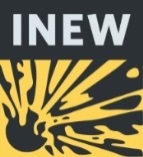 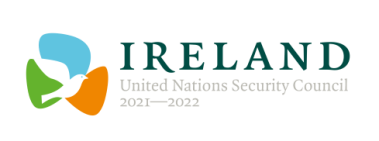 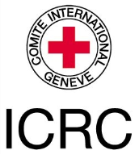 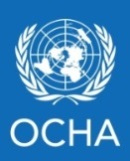 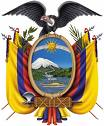 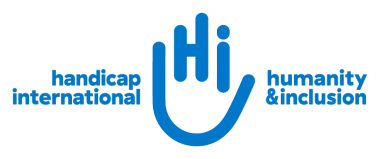 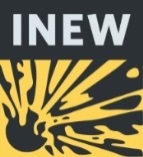 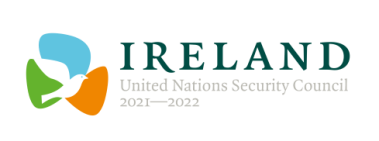 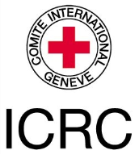 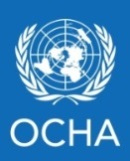 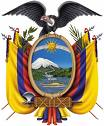 Technical note to access ECOSOC HAS side event:HUMANITARIAN CONSEQUENCES ARISING FROM THE USE OF EXPLOSIVE WEAPONS IN POPULATED AREASFriday 12 June, 11am - 12.30am EDT / 5pm - 6:30pm CETWe are looking forward to your participation to a side event Humanitarian consequences arising from the use of explosive weapons in populated areas. This document will provide instructions and guidelines to join the session and effectively participate to side event conducted via Zoom. Registration to the side event:Prior registration is mandatory for participation to this side event. If you wish to attend, please register, not later than Thursday 11th June 2020, on the following link: https://forms.gle/a7ZUAQFRF8sqFLMW8    Please do not forget to indicate if you would like to take the floor so we can coordinate list of speakers. How to join the meeting: To access Zoom link to join the side event, please click on the following link: https://us02web.zoom.us/j/81675855253 We kindly ask you to join the session 5 to10 minutes before the scheduled start in case of technical difficulties, giving us time to admit all participants to the session, and ensure that session can start on time. Note taking and recording: Notes from the side event will be taken and circulated a week after the session. If you want to speak off-record please indicate that before your speech. This session will not be recorded.Guidelines for participants: Captioning will be available. Use computer video and audio. To facilitate the most productive remote side event possible, all participants are encouraged to join the session via computer (rather then phone) and to use video as well as computer audio. This will enable a helpful environment for discussion and exchange. Muting: Given the disruption caused by background noise, participants should mute themselves at all times except when speaking.Staying Present and Speaking Up: Throughout the side event sessions, active presence is highly encouraged - please participate as if this were an in-person meeting!Speaking Order & Chat Function: Considering this large number of participants that we are expecting, speaking order during the side event will be determined by the Chat function in Zoom. ln the plenary meetings/sessions, participants are therefore encouraged to use the Chat function to indicate desire to pose a question or make a comment. In addition, do use the Chat function through the workshop to share links, ideas, observations, or other comments.For any questions regarding the registration or participation to this side event, technical difficulties joining the side event or special requirements (sign language), please write to:Baptiste Chapuis (b.chapuis@hi.org).